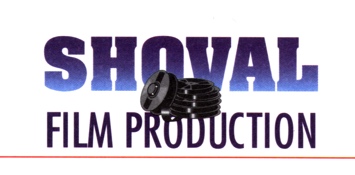 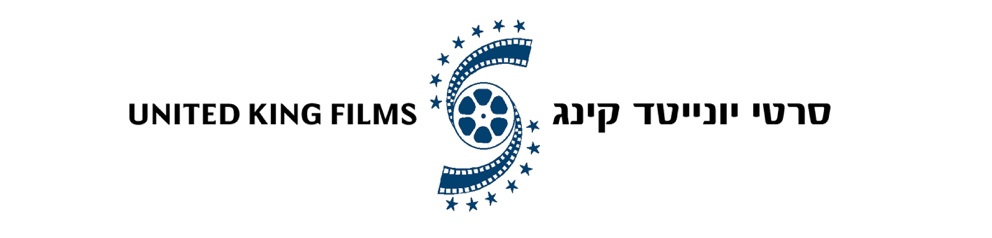 הכלב והחתולה – המרדף המטורףCat & Dogבבתי הקולנוע החל מה- 18/4 - פסח 2024בדיבוב לעברית – לילדים מגיל 5 עד גיל 75בקולותיהם של: אמיר שורוש (רמזי – קופה ראשית) – בקולו של כלב הרחוב קישטה.מיקי מוכתר עורי (מיקי מה נישמיקי) - בקולה של החתולה כוכבת הרשת - דיווהתקציר:מוניקה היא הבעלים של דיווה - חתולה משפיענית רשת מפורסמת.
ג׳ק הוא גנב יהלומים חמקמק שהשוד האחרון שלו היה יהלום יקר ערך. את היהלום בולע בטעות כלב רחוב העונה לשם קישטה.
כשהם נפגשים במקרה במטוס הממריא מקנדה לניו יורק, מוניקה וג׳ק נאלצים להיפרד מהחיות האהובות שלהם שמועברות לתא המטען של המטוס.
המטוס ממריא אבל 2 הכלובים של הכלב והחתולה נשארים על הקרקע.
בין מונטריאול לניו יורק, מתחיל מסע הרפתקאות עוצר נשימה של השניים, הכלב והחתולה, שנאלצים להיצמד האחד לשניה למרות שאין שום קשר ביניהם.
שני הבעלים המודאגים, כל אחד מהסיבות שלו, יוצאים למסע חיפושים נואש, כאשר הם לא יודעים שאחריהם רודף ברנדט, בלש משטרה, שיעשה הכל כדי לשים ידיו על היהלום היקר והגנב המפורסם.בימוי ותסריט: רים קריצי  הפקה: Mandarin, La Station, Gaumontבכיכובם של: דיווה (החתולה – מיקי מוכתר עורי), קישטה (הכלב – אמיר שורוש) ו – פיליפ לאשו (אליבי.קום), פרנק דובוסק (אסטריקס), רים קריצי (חתונה לא מתוכננת).צרפת, 2024,  86 דקותהפצה :  סרטי שובל, סרטי יונייטד קינגיחסי ציבור: יוני וולף ואור ניר jwprאור ניר 054-4638400 /  or@jwpr.co.il